ИСТОРИЧЕСКАЯ СПРАВКАоб объекте культурного наследияОБЪЕКТ КУЛЬТУРНОГО НАСЛЕДИЯ РЕГИОНАЛЬНОГО ЗНАЧЕНИЯ«Места боев и передний край обороны г. Тулы»Рогожинский поселок, угол ул. Ак. ПавловаОБЪЕКТ КУЛЬТУРНОГО НАСЛЕДИЯ РЕГИОНАЛЬНОГО ЗНАЧЕНИЯ«Места боев и передний край обороны г. Тулы»Рогожинский поселок, угол ул. Ак. Павлова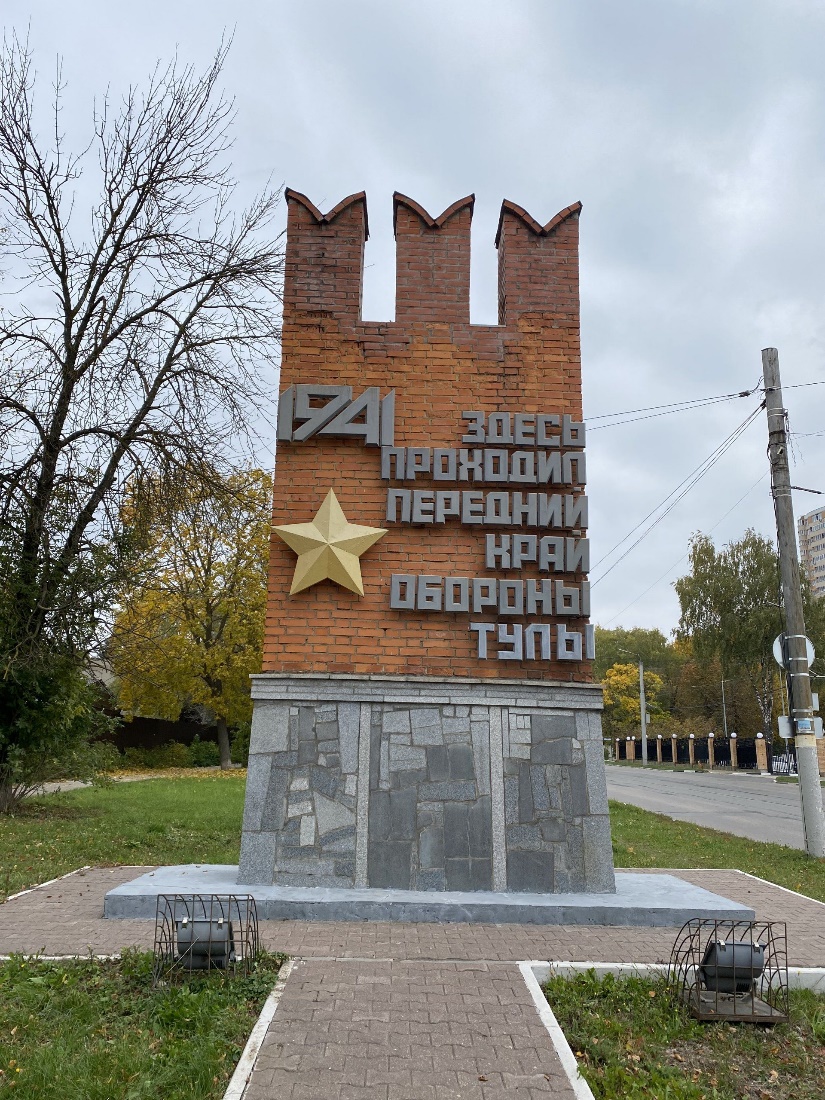 Правовой акт о постановке на государственную охрану:решение исполнительного комитета Тульского областного Совета депутатов трудящихся от 09.04.1969г. №6-294 «Об улучшении постановки дела охраны, эксплуатации и учета памятников истории и культуры»Местоположение (геолокация):  54.172262, 37.634718История создания памятника. События, с которыми он связанТерритория «Места боёв и передний край обороны г. Тулы от фашистских захватчиков» расположена в Рогожинском посёлке на углу улицы Ак. Павлова, 3. Поблизости на ул. Тимирязева в 1980 году установлена памятная стела «Здесь проходил передний край обороны Тулы».